Mathology Grade 2 Correlation – Alberta 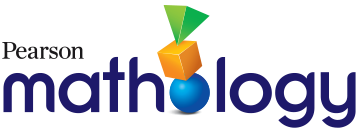 Geometry Cluster 2: 3-D SolidsOrganizing Idea: Geometry: Shapes are defined and related by geometric attributes.Guiding Question: How can shape influence perception of space?Learning Outcome: Students analyze and explain geometric attributes of shape.Guiding Question: How can shape influence perception of space?Learning Outcome: Students analyze and explain geometric attributes of shape.Guiding Question: How can shape influence perception of space?Learning Outcome: Students analyze and explain geometric attributes of shape.Guiding Question: How can shape influence perception of space?Learning Outcome: Students analyze and explain geometric attributes of shape.Guiding Question: How can shape influence perception of space?Learning Outcome: Students analyze and explain geometric attributes of shape.KnowledgeUnderstandingSkills & ProceduresGrade 2 MathologyMathology Little BooksCommon geometric attributes includesidesverticesfaces or surfacesTwo-dimensional shapes may have sides that are line segments.

Three-dimensional shapes may have faces that are two-dimensional shapes.Shapes are defined according to geometric attributes.

A shape can be visualized as a composition of other shapes.Sort shapes according to two geometric attributes and describe the sorting rule.Geometry Cluster 2: 3-D Solids4: Sorting 3-D Solids5: 3-D Solids Around Us6: ConsolidationGeometry Math Every Day2B: Which Solid Does Not Belong?2B: Solids Around UsGeometry Intervention3: Sorting Solids4: Attributes of SolidsI Spy Awesome BuildingsSharing Our StoriesRelate the faces of three-dimensional shapes to two-dimensional shapes.Geometry Cluster 2: 3-D Solids4: Sorting 3-D Solids5: 3-D Solids Around Us6: ConsolidationGeometry Math Every Day2A: What Do You See?2B: Solids Around Us2B: Which Solid Does Not Belong?3B: Name the SolidI Spy Awesome BuildingsSharing Our StoriesCreate a picture or design with shapes from verbal instructions, visualization, or memory.Geometry Math Every Day2A: Geometry in PoetryI Spy Awesome BuildingsSharing Our StoriesA shape can change orientation or position through slides (translations), turns (rotations), or flips (reflections).Shapes can be turned or flipped in the creation of art.Geometric attributes do not change when a shape is translated, rotated, or reflected.Describe geometric attributes of two- and three-dimensional shapes in various orientations.Geometry Cluster 2: 3-D Solids4: Sorting 3-D SolidsGeometry Math Every Day2A: What Do You See?2B: Solids Around UsGeometry Intervention3: Sorting Solids4: Attributes of SolidsGrade 1The Tailor Shop 